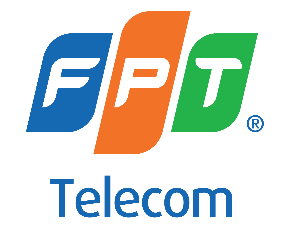 Hà Nội, ngày…….tháng…….năm 2019GIẤY ỦY QUYỀN(Về việc tham dự Đại hội đồng Cổ đông Thường niên 2019 Công ty Cổ phần Viễn thông FPT)Bên ủy quyền:Tên cá nhân/tổ chức:……………………………………………………………………………………………CMND/GPĐKKD số:………………………….Cấp ngày:……………………… Tại:………………………Địa chỉ: …………………………………………………………………………………………………………..Điện thoại: ………………………………………………………………………………………………………Số cổ phần sở hữu:……………………………………………………………………………………………...(Bằng chữ: ……………………………………………………………………………………………………...)Bên nhận ủy quyền:Tên cá nhân/tổ chức:……………………………………………………………………………………………CMND/GPĐKKD số:………………………….Cấp ngày:……………………… Tại:………………………Địa chỉ: …………………………………………………………………………………………………………..Điện thoại: ………………………………………………………………………………………………………Số cổ phần sở hữu:……………………………………………………………………………………………...(Bằng chữ: …………………………………………………………………………………………….............)Nội dung ủy quyền:Bên nhận ủy quyền được đại diện cho Bên ủy quyền thực hiện việc tham dự Đại hội đồng Cổ đông thường niên năm 2019 ngày 23/04/2019 của Công ty Cổ phần Viễn thông FPT và thực hiện mọi quyền lợi và nghĩa vụ tại Đại hội liên quan đến số cổ phần được ủy quyền.Chúng tôi hoàn toàn chịu trách nhiệm về việc ủy quyền này và cam kết tuân thủ nghiêm chỉnh các quy định hiện hành của pháp luật và của Điều lệ Công ty Cổ phần Viễn thông FPT.     Người ủy quyền						             Người nhận ủy quyền	   (Ký và ghi rõ họ tên)							    (Ký và ghi rõ họ tên)